НОВОГОДНИЙ КАЛЕЙДОСКОП ПОДВЕДЕНИЯ ИТОГОВ УХОДЯЩЕГО ГОДА. ПРЕМИЯ «ЛАДОШКА В ЛАДОШКЕ»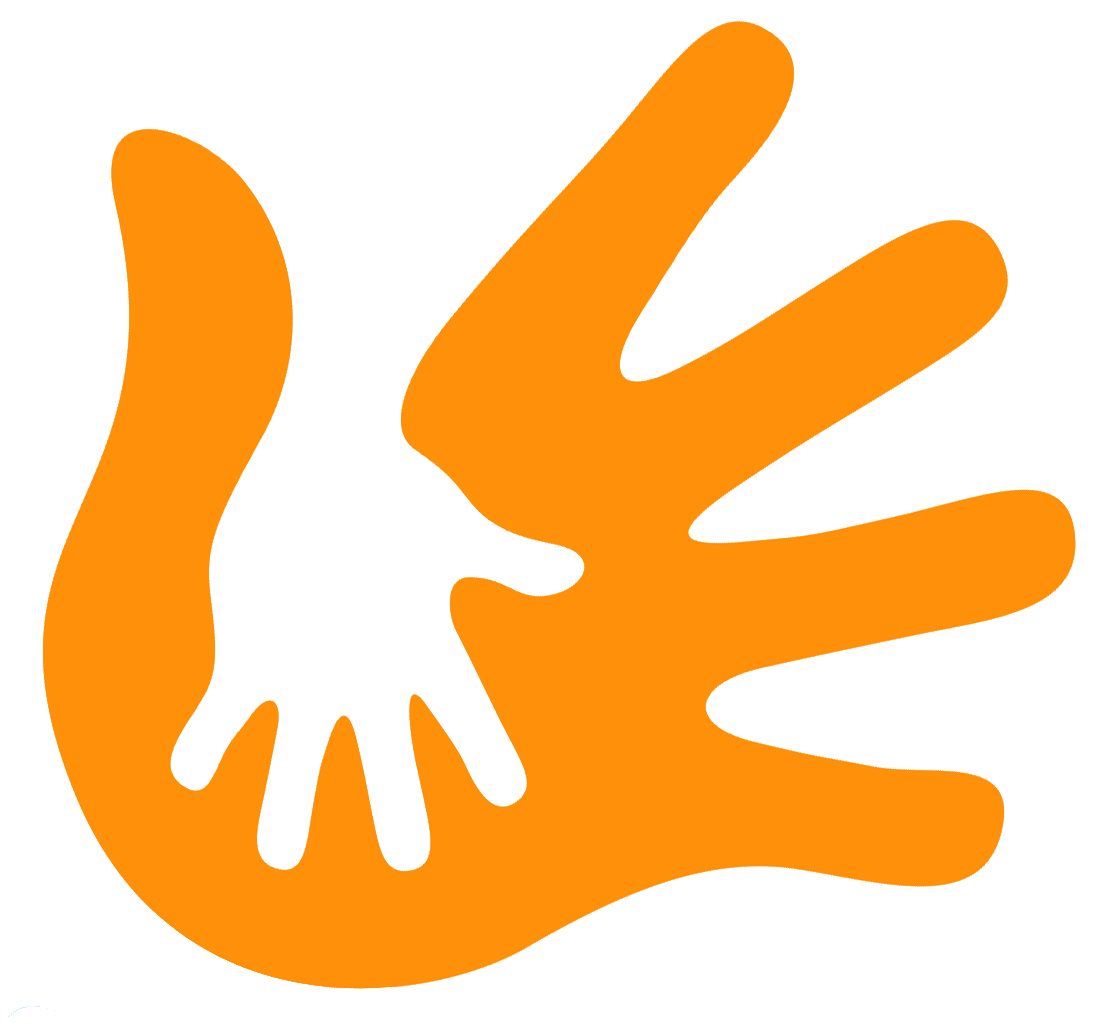 (аппаратное совещание для педагогов)Все педагоги собираются за «круглым» столом.Стол оформить в новогодней тематике, на столе шарики с цифрами (рассаживаются согласно номеру шарика на приглашении)Уважаемые коллеги, сегодня мы с Вами собрались в преддверии Нового года, чтобы подвести итоги уходящего года. Вы уже обратили внимание, что наш сегодняшнее наше аппаратное совещание пройдет в неофициальной обстановке и даже больше, оно пройдет как вручение премии «Ладошка в ладошке».СЛОВО РУКОВОДИТЕЛЮВРУЧЕНИЕ ГРАМОТ АДМИНИСТРАЦИИ А сейчас я предлагаю нам всем по порядку продолжить предложение «Сегодня замечательный день потому что…» (начать с руководителя и старшего воспитателя, чтобы обозначить юмористический настрой мероприятия).А теперь пришло время начать вручение премии. И начнем мы с сюрприза, который стал возможен благодаря Вашему профессионализму, самоотверженной работе.Я сейчас попробую рассказать Вам об этом педагоге, а Вы попробуйте догадаться, о ком идет речь.Итак: этот педагог много лет отдал своей профессии (уже догадались кто это). Этот педагог внедряет в практику работы нашего детского сада новые технологии (а сейчас… странно). Этот педагог всегда доводит начатое дело до конца (?). Лично я, от этого педагога ни разу не слышала слова «нет» (?). Этот педагог учит детей экспериментированию (?).Верно, мы приглашаем __________________ на нашу импровизированную сцену для вручения премии «Ладошка в ладошке» в номинации «Всероссийская национальная премия профессионально-общественного признания «Десятилетие детства: Люди дела» (на экране заставка портала с фото). Но мы не могли не съязвить и добавляем: победитель в номинации «Люди дела или Опытный образец».Профессиональная деятельность следующего педагога была оценена главными нашими критиками – родителями. Я думаю, что Вы со мной согласитесь, что такая награда многого стоит.Ну а теперь, загадка.Этот педагог в коллективе работает достаточно недавно, но заслужил уважение в коллективе (?). Этого педагога с полной уверенностью можно назвать второй мамой не только для детей, но и для напарниц (Догадались). В группе, руками этого педагога сделано почти все оформление (?).Приглашаем для вручения премии «Ладошка в ладошке» ______________ в номинации «Всероссийская национальная премия профессионально-общественного признания «Десятилетие детства: Родительское признание», ну и по традиции добавим победитель в номинации «Родительское признание… или Выращиватель киндер-сюрпризов».Ну а теперь, предлагаю, сбросит накал страстей, и продолжить фразу: «Что вам особенно удалось в уходящем году…»Продолжаем?Как-то все идет слишком предсказуемо. Предлагаю поменять формат вручения премии.Итак, на получение премии «Ладошка в ладошке» в номинации «Укротительница ребят» номинированы: (все номинанты появляются на экране): ___________________________________________________________Барабанная дробь (из конверта с символикой Премии вынимается лист с ФИО победителя). Награждается ________________, человек, у которого не забалуешь, у которого по струнке ходят даже родители, не то что дети.Интрига накаляется и думаю, теперь уже каждой из вас интересно, что там для меня придумали.В следующей номинации «Дама, приятная во всех отношениях» будут ли награждены?: ______________________. А вы уже догадались, кто из них? Итак, (открывается конверт)… Награждается человек, смотрящий вперед открытым взглядом, человек, который не шипит в спину – _____________________.Следующему номинанты, для победы необходимо обладать такими характеристиками как: обо всем знать, все успевать, делать несколько дел одновременно… Догадали кто это может быть?  На победу в номинации «Белка в колесе» номинированы: _____________________________________. Барабанная дробь и … на сцену поднимается (достают из конверта). Под ваши аплодисменты в номинации «Белка в колесе или Худрук, режиссер-постановщик, гример, танцор и тр. и пр.» награждается ________________________.Ух (вытирает пот со лба). Какая напряженная обстановка. Думаю, что капля юмора не помешает. Чтобы немного разрядить обстановку я объявляю номинантов в номинации «Нас не догонят». Дальше додумайте сами: в прямом или переносном смысле - не догонят. Итак: в номинацию попали: ______________________ и, вот неожиданность, _____________ (приглашается руководитель). Вы уже знаете, кто в конверте? Барабанная дробь и на сцену для награждения в номинации «Нас не догонят или Я свою Наталию узнаю по талии» приглашается, давайте хором, _______________________ (очень похудевший за год педагог).И на закуску, да под веселые мелодии еще одна номинация «Женщина, которая поет или Народная артистка Детского сада». Одна единственная и неповторимая, и даже неуместно искать ей партнеров, так как переплюнуть талант не удастся ______________________.На этом первая часть марлезонского балета подошла к концу. Надо мне передохнуть и промочить горло. А пока мы с удовольствием послушаем вас.ПРЕДЛАГАЮ ВАМ ПРОДОЛЖИТЬ ФРАЗУ: ДОБРЫЙ ДЕДУШКА МОРОЗ, ПОДАРИ МНЕ, ПОЖАЛУЙСТА, НА НОВЫЙ ГОД… (ЗДРАВОГО СМЫСЛА).Продолжим. У меня прямо язык чешется объявить следующую номинацию  «Светлая голова».  И в ней будет награжден тот, кто может сам все придумать, сам все продумать, сам все сделать, сам все проверить, получить и проконтролировать. Согласитесь вы со мной или нет, но это может быть: __________________________. Вскрываем конверт… и это… Забыла совсем красиво сказать. В номинации «Светлая голова или Мы с Тамарой ходим парой» награждается ______________________.Где светлая голова, там непременно прогуливается и «Ценный элемент». А вы уже догадались, кто он? Я немного подскажу. Этот человек отдал много лет делу воспитания маленьких человечков, ??? Этот человек может работать в две смены достаточно продолжительное время, следую старому советскому постулату «Надо так надо» ??? Внимание на экран: в номинации «Ценный элемент» может быть награждена: _____________________________ и к ним в компанию, _____________________ (старший воспитатель). Кто же ты, кто, мистер икс. Барабанная дробь и победителем в номинации «Ценный элемент» становится, на сцену приглашается  ____________________________.Ох, (поет) Новогоднее сегодня настроение… А коли настроение праздничное, то не мешало бы принарядиться. Для этого даже номинация специальная придумана для вручения нашей Премии и называется она «Во всех ты, Душенька, нарядах хороша».  Где наряды, там подиум и на красную дорожку выходят: _________________________________. А победителем среди этой троицы заслуженно становится та, кто в любых ремках так исполнит любую роль, что артисты Больших и малых ей и в подметки не сгодятся. Уже догадались кто это? Для проформы откроем конверт. Итак, победителем в номинации «Во всех ты, душенька, нарядах хороша» становится _______________________________.А теперь пробежимся по молодежи, так как она пропустила вперед нашу старую, верную гвардию. И первая номинация «Гостья из будущего или Надежда следующего десятилетия». И вперед вырывается тройка лидеров: ______________________________. И победителем становится та из них, которой есть чему и у кого поучиться, та, которая каждый день мужественно борется со своими страхами и неуверенностью и это… Под ваши аплодисменты в номинации «Гостья из будущего или Надежда следующего десятилетия» награждается _________________________.РЕКЛАМНАЯ ПАУЗА: ПРОДОЛЖИТЕ, ПОЖАЛУЙСТА ФРАЗУ – «Я ЖДУ В НОВОМ ГОДУ» (ТОГО, ЧТО НЕ ДОЛЖАЛАСЬ В УХОДЯЩЕМ)Следующий победитель Премии будет объявлен в номинации «Девушка с характером». И скажу по секрету, не будь у нее этого самого характера, не была бы она самой собой. Именно одна из номинантов, которых я сейчас озвучу, лихо берется за любое дело, но сначала не забывает продемонстрировать характер. Представляем номинантов: ________________________. А побеждает в номинации ??? Кто? _____________________.Все сложнее определять тройку номинантов, так как большинство из вас уже получили заслуженные награды. Но среди нас еще остались люди, достойные Премии «Ладошка в ладошке». И одной из них является человек, который совсем недавно влился в наш коллектив, но уже прошел «Боевое крещение» нашими образовательными заморочками, да еще и конкурс на ее голову свалился. Но она ничего так, вспомнила все, что умела на предыдущем месте работы и ЗАЖГЛА. Как вы думаете, о ком я веду речь? Проверим?  Для вручения Премии «Ладошка в ладошке» в номинации «Подающие надежды или… Советы со всего света» награждается ____________________.Совершенно случайно вышло так, что напоследок у нас остались две красавицы, да еще и встретившиеся в самом начале нового учебного года на одной группе, чему мы очень рады. И для каждой из них у нас есть своя номинация. У меня в руках осталось лишь два конверта. Итак, в номинации «Скрытые резервы» награждается педагог, которого еще можно называть молодым специалистом в области дошкольного образования (?). Этот педагог, воспитывая двух своих детей не жалеет сил еще и на чужих (?). Этот педагог является маленьким детям второй мамой (?). Я с вами полностью согласна, эта характеристика подходит и для той и для другой… Итак, в номинации «Скрытые резервы» побеждает - ___________________________.Хотите узнать последнюю педагогическую номинацию? Мы уже знаем, кому она достается и приглашаем на сцену для награждения ________________. В номинации «Целовака, обнимака и люблюка ты моя!» награждается _________________________.Ну а если наш руководитель надеялась, что ее минует доля сия, то она сильно ошиблась. В нашем торжественно-юмористическом мероприятии для нее тоже нашлась номинация. Итак, для вручения премии «Ладошка в ладошке» приглашается наш руководитель ________________________, наш рулевой и вдаль смотрящий капитан. Вы удостоены чести получить награду в номинации «Мастер контакта, воли и такта или… Командовать парадом буду я!».ЧАЕПИТИЕ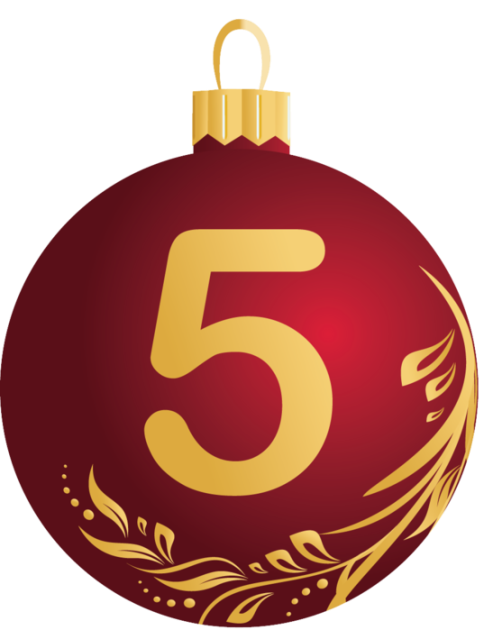 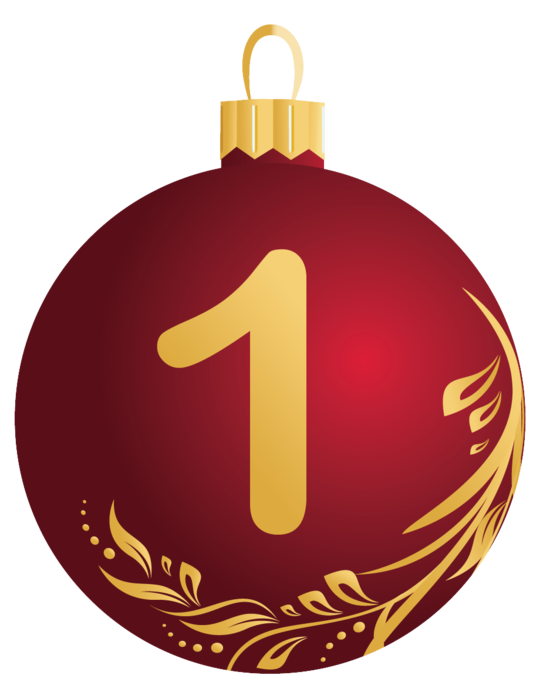 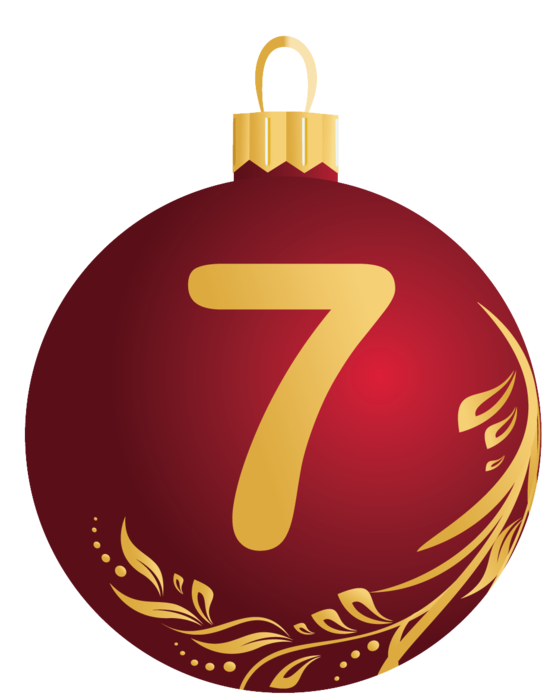 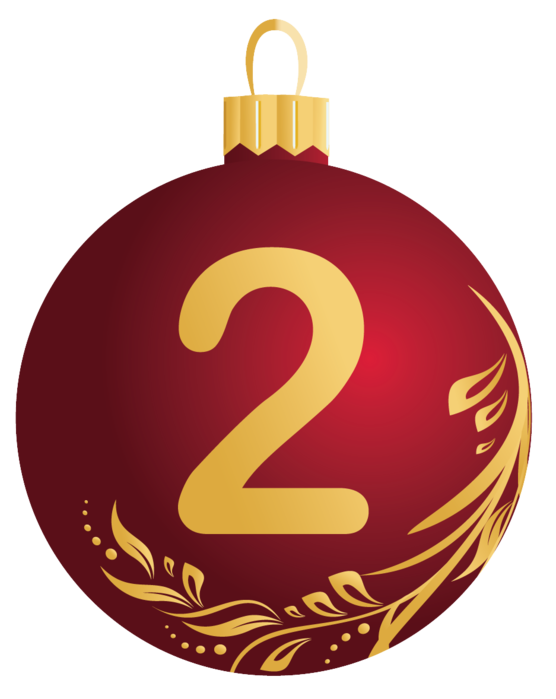 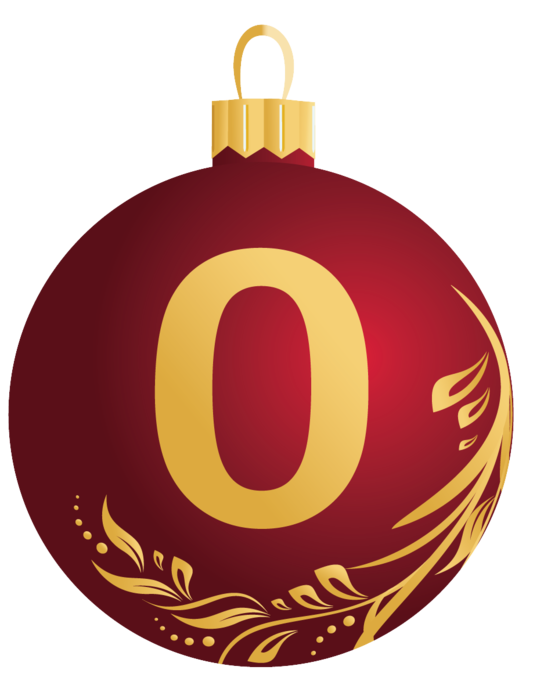 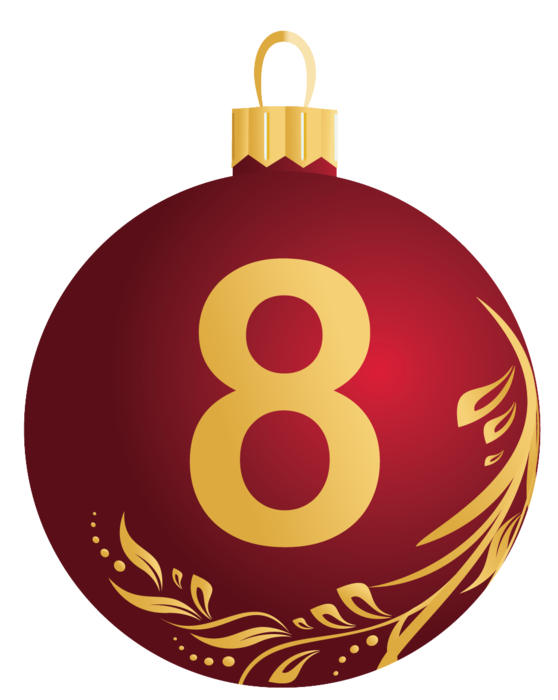 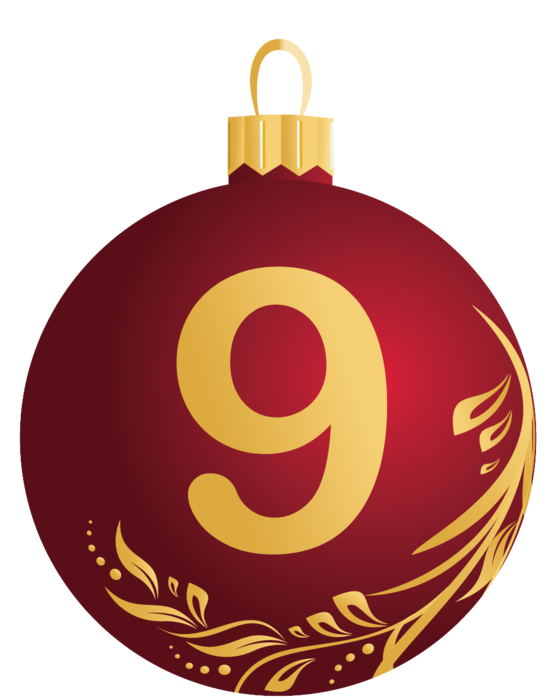 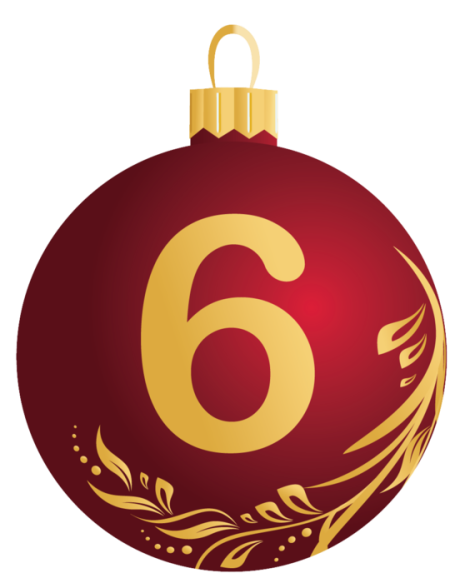 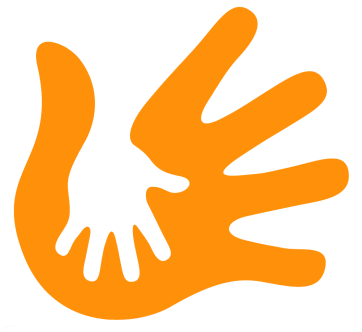 